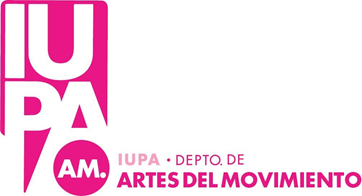 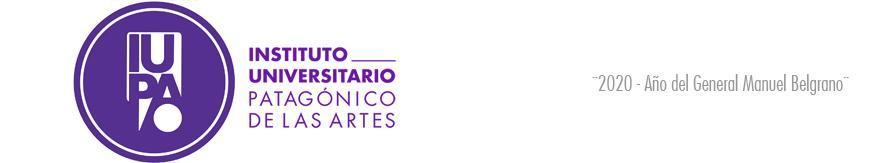  DEPARTAMENTO DE ARTES DEL MOVIMIENTODANZAS FOLKLÓRICASTURNO SEPTIEMBRE/OCTUBRE 2021PROFESORADO UNIVERSITARIO DE DANZAS FOLKLÓRICAS, TECNICATURA UNIVERSITARIA EN DANZAS FOLKLÓRICAS Y LICENCIATURA EN FOLKLORE 2021Contacto: Daniela Retamal dretamal@iupa.edu.ar - Sol Guerrero sguerrero@iupa.edu.ar         1 AÑO        2 AÑO 3 AÑO          4 AÑOMATERIAQUIENES RINDENFECHAHORAPLATAFORMATRIBUNAL ANTROPOLOGÍAAlumnos regulares30/916:00MEETPALMA, HéctorTHOMAS, DanaTRESOLS, FacundoSuplente: DÍAZ, GladysORIGEN Y ANTECEDENTE DE LAS DANZAS ARGENTINASAlumnos regulares28/916:30MEETDIAZ, Florencia LEMARCHAND, Cintia RETAMAL, DanielaSuplente: THOMAS, DanaDANZAS NATIVAS IAlumnos regulares29/918:00AULA 07PresencialRETAMAL, DanielaLEMARCHAND, CintiaCASTILLO, MaximilianoSuplente: FORQUERA, LuisCULTURA Y ARTE AMERICANOAlumnos regulares30/916:30MEETPALMA, HéctorTHOMAS, DanaTRESOLS, FacundoSuplente: DÍAZ, GladysMATERIAQUIENES RINDENFECHAHORAPLATAFORMATRIBUNAL DANZAS NATIVAS IIAlumnos regulares29/918:30AULA 07PresencialCASTILLO, MaximilianoRETAMAL, DanielaLEMARCHAND, CintiaSuplente: FORQUERA, LuisDANZA Y ATUENDO ARGENTINO IAlumnos regulares y libres30/916:30MEETRETAMAL, DanielaPRAFIL, IgnacioLEMARCHAND, Cintia Suplente: RAMIREZ, Paola MATERIAQUIENES RINDENFECHAHORAPLATAFORMATRIBUNAL FOLKLORE LITERARIOAlumnos regulares29/918:00MEETRAMIREZ, PaolaTHOMAS, DanaTRESOLS, FacundoSuplente: DÍAZ, GladysMATERIAQUIENES RINDENFECHAHORAPLATAFORMATRIBUNAL FOLKLORE APLICADOAlumnos regulares29/919:00MEETALARCÓN, YanetRAMIREZ, PaolaTRESOLS, FacundoSuplente: THOMAS, DanaFOLKLORE ARGENTINO IIIAlumnos regulares29/918:30MEETRAMIREZ, PaolaTHOMAS, DanaTRESOLS, FacundoSuplente: DÍAZ, Gladys